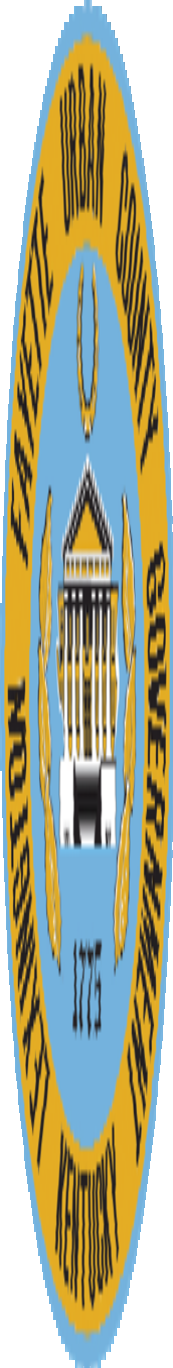 Lexington-Fayette Urban County GovernmentDEPARTMENT OF FINANCE & ADMINISTRATION Jim Gray	    William O’MaraMayor	CommissionerTier II Vendor MBE/WBE ReportingTo:   	From:   	Vendor/PeopleSoft Vendor ID#	LFUCG Division/ContactLFUCG has established a 10% goal for participation of Minority-Owned and Woman-Owned Enterprises (MBE/WBE) in the procurement process. To this end, we would request that you provide total dollars from LFUCG vendors who contract with or purchase from MBE/WBE enterprises. For reporting purposes, a Tier II minority or woman owned business enterprise is a business which provides materials or services that directly support an LFUCG contract or purchase order (i.e., material suppliers, subcontractors, etc.).MBE Designations: AA = African American; HA = Hispanic American; AS = AsianAmerican/Pacific Islander; NA = Native American/Native Alaskan; WBE = Non-Minority FemaleTOTAL Spend with MBE/WBE Tier II Vendors for the Month: _ 	A MBE/WBE is defined as a business which is certified as being at least 51% owned and operated by a U.S. citizen of one of the minority classifications above.Please return completed forms to: Sherita Miller, MPALFUCG Minority Business Enterprise Liaison200 E Main St, Room 341Lexington, KY 40507smiller@lexingtonky.gov (859) 258-3323200 East Main Street	•	Lexington, KY 40507	•	(859) 425-2255	•	www.lexingtonky.govHORSE CAPITAL OF THE WORLDTier II CompanyNameContact Name/PhoneType ofSupplies/ServicesProvidedLFUCGPurchase OrderNumberTotal LFUCG PODollars Spent withMBE/WBEMBE/WBEDesignation